«Приобщение родителей в единое образовательное пространство детского сада»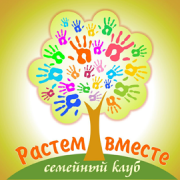   Родительский клуб «Растём вместе!»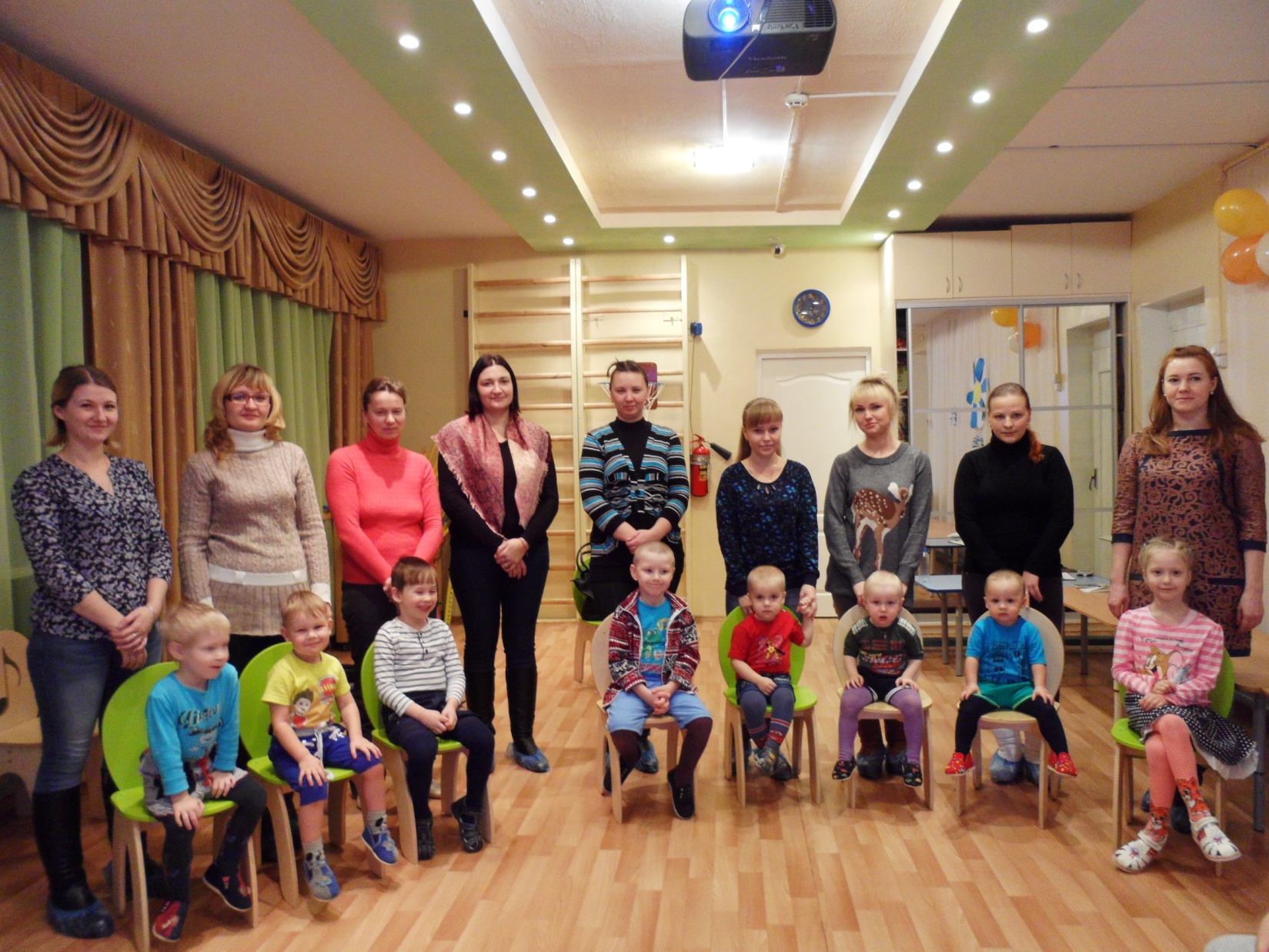 Группа кратковременного пребывания «Вместе с мамой»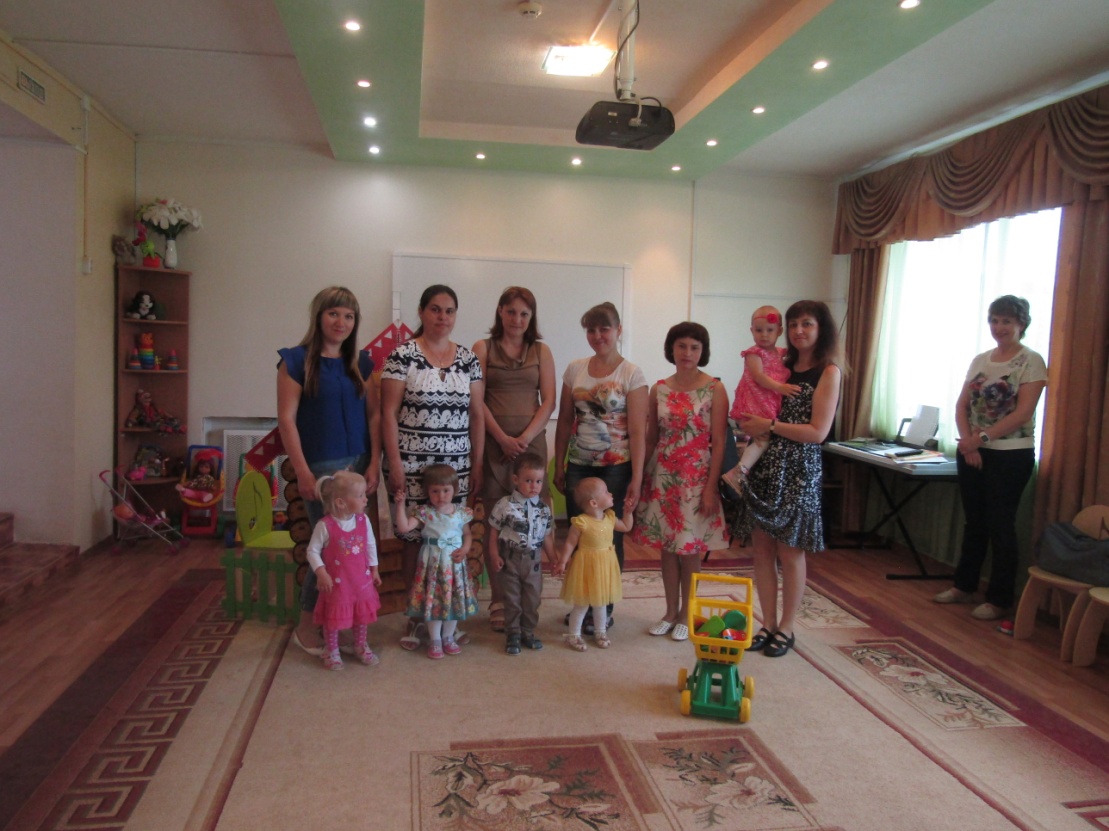 